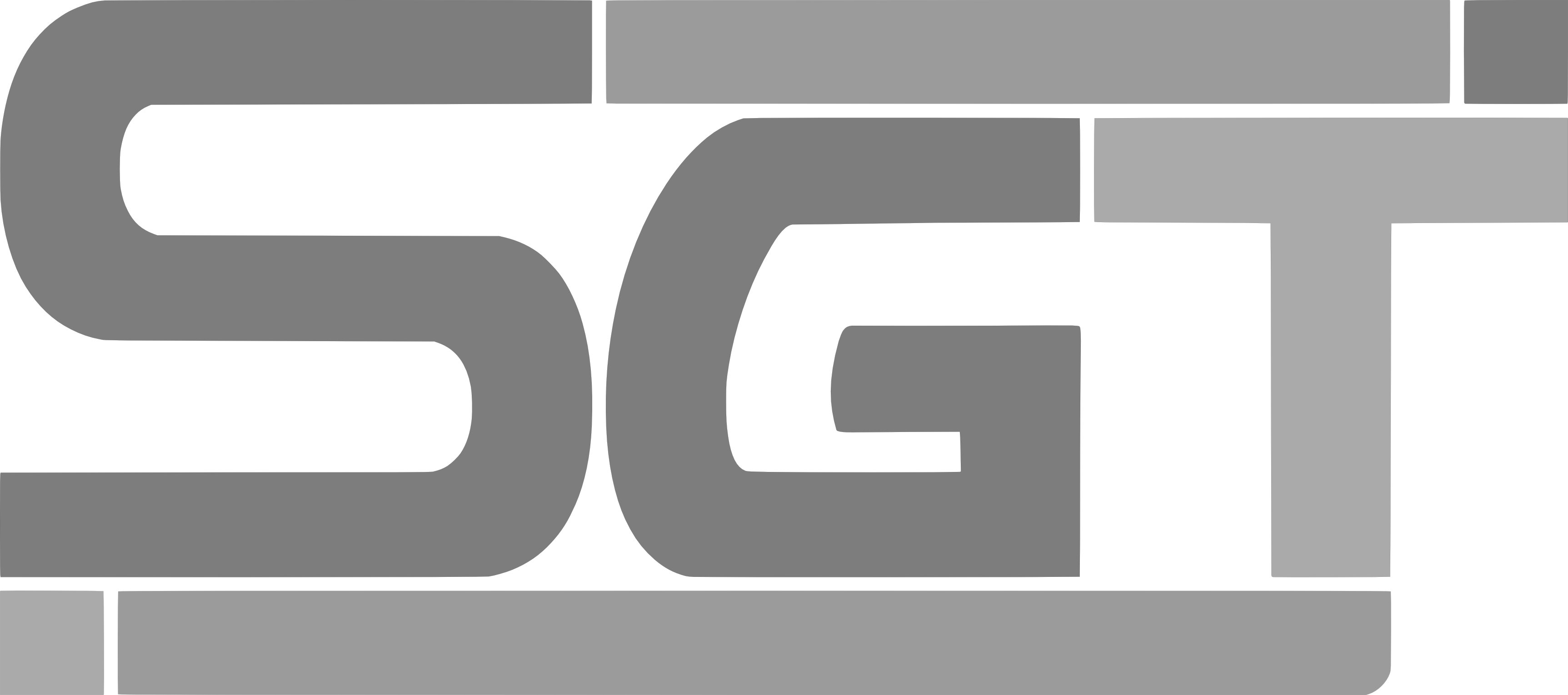 Stiftland-Gymnasium TirschenreuthNaturwissenschaftlich-technologisches, Sprachliches
und Wirtschaftswissenschaftliches GymnasiumStiftland-Gymnasium TirschenreuthNaturwissenschaftlich-technologisches, Sprachliches
und Wirtschaftswissenschaftliches GymnasiumWo hast du dein Praktikum gemacht?Wo hast du dein Praktikum gemacht?Wo hast du dein Praktikum gemacht?Firma:Firma:Straße, Bezirk:Straße, Bezirk:Webseite:Webseite:Telefon, Ansprechpartner:Telefon, Ansprechpartner:Was gab es in deinem Praktikum für dich zu tun?Was gab es in deinem Praktikum für dich zu tun?Was gab es in deinem Praktikum für dich zu tun?Auf welche Weise sollte man sich bewerben? Auf welche Weise sollte man sich bewerben? Auf welche Weise sollte man sich bewerben? Mein Praktikum war: (kurze Einschätzung)Mein Praktikum kann ich weiterempfehlen, weil:Mein Praktikum kann ich weiterempfehlen, weil:Mein Praktikum kann ich weiterempfehlen, weil: